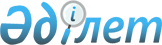 Ақтөбе облысының су объектілерінде және су шаруашылығы құрылыстарында көпшіліктің демалуына, туризмге және спортқа арналған орындарды белгілеу туралыАқтөбе облысының әкімдігінің 2016 жылғы 1 маусымдағы № 227 қаулысы. Ақтөбе облысының Әділет департаментінде 2016 жылғы 1 шілдеде № 4975 болып тіркелді.
      Қазақстан Республикасының 2003 жылғы 9 шілдедегі Су Кодексінің 94-бабының 2-тармағына, Қазақстан Республикасының 2001 жылғы 23 қаңтардағы "Қазақстан Республикасындағы жергілікті мемлекеттік басқару және өзін-өзі басқару туралы" Заңының 27-бабына сәйкес Ақтөбе облысы әкімдігі ҚАУЛЫ ЕТЕДІ: 
      1. Осы қаулының қосымшасына сәйкес Ақтөбе облысының су объектілерінде және су шаруашылығы құрылыстарында көпшіліктің демалуына, туризмге және спортқа арналған орындары белгіленсін.
      2. "Ақтөбе облысының табиғи ресурстар және табиғатты пайдалануды реттеу басқармасы" мемлекеттік мекемесі осы қаулыны "Әділет" ақпараттық-құқықтық жүйесіне орналастыруды қамтамасыз етсін.
      3. Осы қаулының орындалуын бақылау Ақтөбе облысы әкімінің орынбасары М. С. Жұмағазиевке жүктелсін.
      4. Осы қаулы оның алғашқы ресми жарияланған күнінен кейін күнтізбелік он күн өткен соң қолданысқа енгізіледі. Ақтөбе облысының су объектілерінде және су шаруашылығы құрылыстарында көпшіліктің демалуына, туризмге және спортқа арналған орындар
      Ескерту. Қосымша жаңа редакцияда – Ақтөбе облысы әкімдігінің 09.01.2023 № 2 қаулысымен (алғашқы ресми жарияланған күнінен кейін күнтізбелік он күн өткен соң қолданысқа енгізіледі).
					© 2012. Қазақстан Республикасы Әділет министрлігінің «Қазақстан Республикасының Заңнама және құқықтық ақпарат институты» ШЖҚ РМК
				
      Ақтөбе облысының әкімі

Б. Сапарбаев

      "Ақтөбе облысы бойынша экология департаменті" мемлекеттік мекемесінің басшысы

Ж. Иманқұлов

      "Су ресурстарын пайдалануды реттеу және қорғау жөніндегі Жайық-Каспий бассейндік инспекциясы" республикалық мемлекеттік мекемесінің Ақтөбе аумақтық бөлімінің басшысы

Х. Бултеев

      "Ақтөбе облысы тұтынушылардың құқықтарын қорғау департаменті" мемлекеттік мекемесінің басшысы 

Н. Беркімбаева
Ақтөбе облысы әкімдігінің 
2016 жылғы 1 маусымдағы 
№ 227 қаулысына қосымша
№
Су объектісінің атауы
Көпшіліктің демалуына, туризмге және спортқа арналған орындар
Елді мекендер
Ақтөбе қаласы
Ақтөбе қаласы
Ақтөбе қаласы
Ақтөбе қаласы
1
Ақтөбе су қоймасы
жағажай
Ақтөбе қаласының шекарасында
2
Елек өзені
жағажай
Ақтөбе қаласының шекарасында
3
Сазды су қоймасы
жағажай
Ақтөбе қаласының шекарасында
4
Сазды өзені
жағажай
Ақтөбе қаласының шекарасында
5
Елек өзені
жағажай
Ақтөбе қаласының шекарасында, Қонаев көшесіндегі жаңа құрылысқа қарама-қарсы
6
Елек өзені
жағажай
Ақтөбе қаласының шекарасы, Кірпішті көпірі ауданында
7
Елек өзені
жағажай
Ақтөбе қаласының шекарасы, Нокин даңғылы-Жанқожа батыр қиылысында
8
Елек өзені
жағажай
Ақтөбе қаласының шекарасы, Батыс Қазақстан жәрмеңкесіне қарама-қарсы
9
Елек өзені
жағажай
Ақтөбе қаласының шекарасында, Ақжар көпірі ауданында
10
Ақтөбе су қоймасы
жағажай
Ақтөбе қаласының шекарасында, құтқару станциясы ауданында
11
Қарғалы өзені
жағажай
Ақтөбе қаласының шекарасында, бұрынғы "Солнечный" пионер лагері ауданында
12
Елек өзені
жағажай
Ақтөбе қаласының шекарасында, "Жерснаряді" ауданында
Алға ауданы
Алға ауданы
Алға ауданы
Алға ауданы
13
Елек өзені
жағажай
Алға қаласының шекарасында
14
Елек өзені
жағажай
Бестамақ ауылдық округі
15
Елек өзені
жағажай
Тамды ауылдық округі
16
Сарықобда өзені
жағажай
Үшқұдық ауылдық округі
17
"Ескі" және "Жаңа" бөгеттері
жағажай
Қарақұдық ауылдық округі
18
Қарақобда өзеніндегі бөгет
жағажай
Қарақобда ауылы
Әйтеке би ауданы
Әйтеке би ауданы
Әйтеке би ауданы
Әйтеке би ауданы
19
Бөгет
жағажай
Тереңсай ауылы
20
Ырғыз өзені
жағажай
Темірбек Жүргенов ауылдық округі
21
Бөгет
жағажай
Жамбыл ауылдық округі
22
Ырғыз өзені
жағажай
Аралтөбе ауылы
23
Ырғыз өзені
жағажай
Жарөткел ауылы
24
Ырғыз өзені
жағажай
Аралтоғай ауылдық округі
Байғанин ауданы
Байғанин ауданы
Байғанин ауданы
Байғанин ауданы
25
Жем өзені
жағажай
Миялы ауылдық окургі
26
Жем өзені
жағажай
Жаңатаң ауылы
27
Жем өзені
жағажай
Жарқамыс ауылдық округі
28
Сағыз өзені
жағажай
Көптоғай ауылы
29
Сағыз өзені
жағажай
Алтай батыр ауылы
Ырғыз ауданы
Ырғыз ауданы
Ырғыз ауданы
Ырғыз ауданы
30
Ырғыз өзені
жағажай
Ырғыз ауылы
31
Торғай өзені
жағажай
Нұра ауылдық округі
32
Торғай өзені
жағажай
Жайсаңбай ауылдық округі
Қарғалы ауданы
Қарғалы ауданы
Қарғалы ауданы
Қарғалы ауданы
33
Қарғалы су қоймасы
демалыс және туризм аймағы
Желтау ауылдық округі
34
Қарғалы өзені
жағажай
Желтау ауылдық округі
Мәртөк ауданы
Мәртөк ауданы
Мәртөк ауданы
Мәртөк ауданы
35
Казанка бөгеті
жағажай
Мәртөк ауылдық округі
Мұғалжар ауданы
Мұғалжар ауданы
Мұғалжар ауданы
Мұғалжар ауданы
36
Темір өзені
жағажай
Сағашилі елді мекені
37
Елек өзені
жағажай
Ақкемер ауылдық округі
38
Жем өзені
жағажай
Миялы ауылы
39
Тұздыкөл көлі
демалыс аймағы
Миялы ауылы
40
Жем өзені
жағажай
Жем қаласының шекарасында
Темір ауданы
Темір ауданы
Темір ауданы
Темір ауданы
41
Темір өзені
жағажай
Темір қаласының шекарасында
42
Темір өзені
жағажай
Кеңқияқ ауылдық округі
43
Ойыл өзені
жағажай
Шұбарқұдық ауылдық округі
44
Ойыл өзені
жағажай
Қайыңды ауылдық округі
45
Ойыл өзені
жағажай
Алтықарасу ауылдық округі
Ойыл ауданы
Ойыл ауданы
Ойыл ауданы
Ойыл ауданы
46
Ойыл өзені
жағажай
Ойыл ауылдық округі
47
Ойыл өзені
жағажай
Кемер ауылы
48
Ойыл өзені
жағажай
Көптоғай ауылдық округі
49
Ойыл өзені
жағажай
Қарасу ауылы
50
Ойыл өзені
жағажай
Ақжар ауылы
Қобда ауданы
Қобда ауданы
Қобда ауданы
Қобда ауданы
51
Үлкен Қобда өзені
жағажай
Қобда ауылдық округі
52
Егіндібұлақ 1 бөгеті
жағажай
Егіндібұлақ ауылы
53
Бала Қобда өзені
жағажай
Әлия ауылы
54
Қобда өзені
жағажай
Жарық ауылдық округі
55
Қобда өзені
жағажай
Қызылжар ауылдық округі
56
Қобда өзені
жағажай
Жиренқопа ауылдық округі
Хромтау ауданы
Хромтау ауданы
Хромтау ауданы
Хромтау ауданы
57
Қызылсу су қоймасы
жағажай
Қызылсу ауылдық округі
58
Жарлыбұтақ су қоймасы
жағажай
Абай ауылдық округі
59
Ор өзені
жағажай
Бөгетсай ауылдық округі
60
Ор өзені
жағажай
Көктау ауылдық округі
61
Ор өзені
жағажай
Құдықсай ауылдық округі
62
Ор өзені
жағажай
Қопа ауылдық округі
63
Ор өзені
жағажай
Хромтау қаласы
Шалқар ауданы
Шалқар ауданы
Шалқар ауданы
Шалқар ауданы
64
Шалқар көлі
жағажай
Шалқар қаласының шекарасында